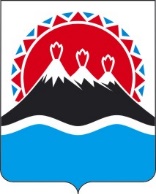 П О С Т А Н О В Л Е Н И ЕПРАВИТЕЛЬСТВА  КАМЧАТСКОГО КРАЯ                   г. Петропавловск-КамчатскийПРАВИТЕЛЬСТВО ПОСТАНОВЛЯЕТ:В соответствии с пунктом 4 статьи 4 Налогового кодекса Российской Федерации:1. Установить не позднее 20 декабря 2020 года срок уплаты авансовых платежей по налогу на имущество организаций за отчетные периоды 2020 года для налогоплательщиков, которые по состоянию на 1 марта 2020 года осуществляют следующие виды экономической деятельности:1) производство электроэнергии тепловыми электростанциями, в том числе деятельность по обеспечению работоспособности электростанций, код ОКВЭД 35.11.1;2) производство электроэнергии гидроэлектростанциями, в том числе деятельность по обеспечению работоспособности электростанций, код ОКВЭД 35.11.2;3) производство электроэнергии, получаемой из возобновляемых источников энергии, включая выработанную солнечными, ветровыми, геотермальными электростанциями, в том числе деятельность по обеспечению их работоспособности, код ОКВЭД 35.11.4;4) забор, очистка и распределение воды, код ОКВЭД 36.00.2. Настоящее постановление вступает в силу со дня его официального опубликования и распространяется на правоотношения, возникшие с 1 января 2020 года.Пояснительная записка к проекту постановления Правительства Камчатского края о сроках уплаты авансовых платежей по налогам на территории Камчатского края в 2020 годуПроект постановления Правительства Камчатского края «О сроках уплаты авансовых платежей по налогам на территории Камчатского края в 2020 году» (далее – постановление) разработан в целях поддержки ресурсоснабжающих организаций в период экономических рисков, связанных с распространением коронавирусной инфекции во исполнение п. 1.3.1 протокола заседания регионального штаба по поддержанию экономической стабильности в Камчатском крае от 23.06.2020 № Пр-06-28.В период новой коронавирусной инфекции COVID-19 предприятия ЖКХ Камчатского края и энергоснабжающие организации несут значительные потери от недосбора денежных средств вследствие прекращения очного обслуживания, закрытия касс, перевода персонала на дистанционную работу, установления моратория на начисление пени и отключения электроэнергии за несвоевременное исполнение обязательств по оплате потребленных ресурсов.По итогам апреля-мая 2020 года уровень собираемости платежей снизился на 12,9%, наибольшее снижение наблюдается у исполнителей коммунальных услуг (управляющие организации) - 24,4%, населения - 18,2% и бюджетных потребителей- 3,8%.Снижение поступлений денежных средств от потребителей создает угрозу финансово-хозяйственной деятельности предприятий и может привести к задержкам по выплате заработной платы, отсутствию возможности осуществления расчетов с поставщиками и подрядчиками.В целях противодействия угрозе распространения коронавирусной инфекции ресурсоснабжающие предприятия вынуждены за счет собственных средств обеспечивать создание изолированных мест для проживания оперативного персонала станций, котельных, сетей, организацию автономной работы генерирующих объектов в изолированных энергорайонах, запасов топлива на период автономной работы предприятия, закупать средства защиты (специальные костюмы Л-1, противогазы ГП 7Б, емкости для распыления средств дезинфекции на хлоровой основе, гипохлорид натрия) в целях бесперебойной деятельности предприятий. Компенсация указанных затрат в тарифе при государственном регулировании не предусмотрена.В целях минимизации рисков задержки начала отопительного сезона 2020-2021 годов, сбоев при осуществлении водоснабжения и водоотведения из-за нарастающего дефицита оборотных средств предприятий, обусловленного негативным влиянием пандемии COVID-19, в соответствии с пунктом 4 статьи 4 Налогового кодекса Российской Федерации для ресурсоснабжающих организаций продлевается до 20 декабря 2020 года срок уплаты авансовых платежей по налогу на имущество организаций.Для реализации постановления не потребуются дополнительные средства краевого бюджета в 2020 году. Кассовые разрывы, обусловленные переносом сроков уплаты авансовых платежей для данной категории налогоплательщиков, в случае критического нарастания бюджетного дефицита возможно компенсировать в рамках взаиморасчетов бюджетных учреждений с ресурсоснабжающими организациями.Срок уплаты авансовых платежей по налогу на имущество организаций за отчетные периоды 2020 года установлен не позднее 20 декабря 2020 года, так как в случае продления срока до 31.12.2020 возникает риск образования выпадающих доходов краевого бюджете 2020 года, переходящих в бюджет очередного года, а соответственно неисполнения соглашения с Минфином России от 31.01.2020 № 01-01-06/06-70 «О мерах по социально-экономическому развитию и оздоровлению государственных финансов Камчатского края»  в части обеспечения установленного темпа  роста собственных налоговых и неналоговых доходов регионального бюджета. Проект постановления 30 июня 2020 года размещен на Едином портале проведения независимой антикоррупционной экспертизы и общественного обсуждения проектов нормативных правовых актов Камчатского края (htths://npaproject.kamgov.ru) для обеспечения возможности проведения в срок до 06 июля 2020 года независимой антикоррупционной экспертизы.Проект постановления не подлежит оценке регулирующего воздействия в соответствии с постановлением Правительства Камчатского края от 06.06.2013 № 233-П "Об утверждении Порядка проведения оценки регулирующего воздействия проектов нормативных правовых актов Камчатского края и экспертизы нормативных правовых актов Камчатского края".[Дата регистрации]№[Номер документа]О сроках уплаты авансовых платежей по налогам на территории Камчатского края в 2020 годуВременно исполняющий обязанности Председателя Правительства - Первого вице-губернатора Камчатского края[горизонтальный штамп подписи 1]А.О. Кузнецов